Конспект по формированию целостной картины мира «Откуда хлеб пришёл».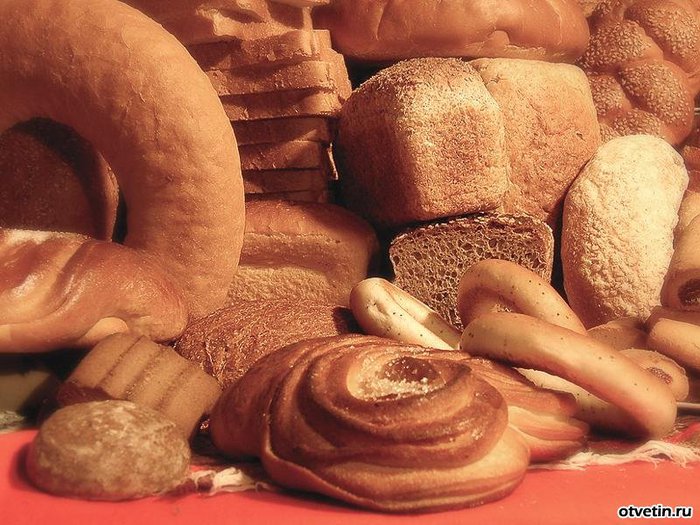 	Воспитатель:                                                                                    Селезнева В.А.	       2012г.Цель: Познакомить детей с орудиями труда при помощи, которых в старину выращивали хлеб. Развивать патриотическое воспитание детей.Материал к занятию: Колосья пшеницы и ржи, картинки с изображение: косы, серпа, грабель. Иллюстрации с изображением пахаря, сеятеля, процесса жатвы и молотьбы в старину.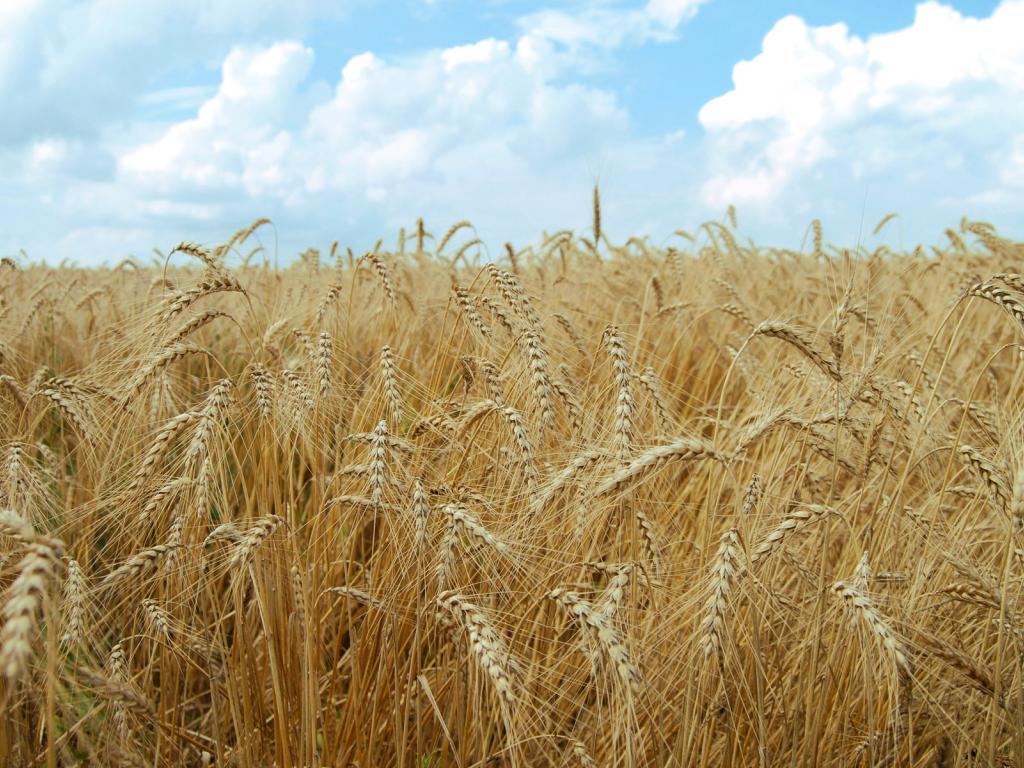 Ход занятия: Ребята сегодня я хочу рассказать вам о том, как выращивали хлеб в старину. А дело было так. В те далекие времена на русской земле было очень много лесов. Но в лесу хлеб не вырастишь! Что бы расчистить площадь для поля приходилось вырубать леса, выкорчёвывать пни. И вот на этом месте, где был лес, появилось поле. Но поле еще нужно вспахать. Ребята, а чем у нас сейчас пашут поля, трактором с железным плугом. А в старину тракторов еще не было и железных плугов тоже. Поэтому пахали в поле на лошадях и быках. Прицепив к ним деревянную соху (показать детям соху). Впереди шла лошадь и тащила за собой соху, а сзади шел пахарь и поддерживал соху. Работа у пахаря была очень тяжелая, весь день приходилось ходить за лошадью да еще держать соху. Поле вспахивалось несколько раз, земля после этого становилась мягкой и рыхлой.Стоят в один ряд                                                        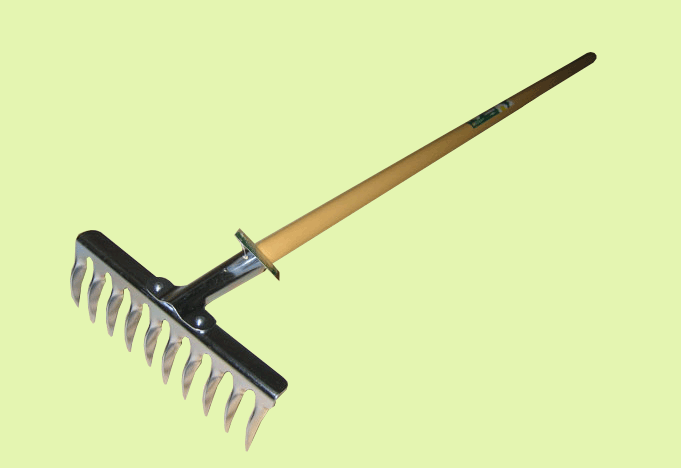 Острые пальчикиЦап-царапкиПодбирай охапки    (грабли).Большие комья разравнивали граблями, а сейчас землю боронят металлическими тяжелыми боронами с зубьями. Ведь грабли и бороны похожи. У грабель есть зубья и у борона.И вот земля ровная, готова к посеву.В землю теплую уйду,                                             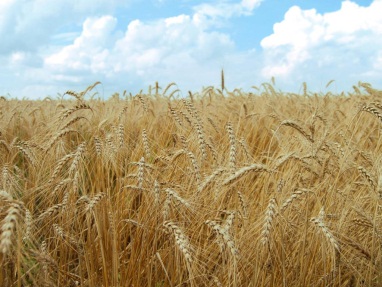 К солнцу колосом взойду.В нем таких, как я, Будет целая семья.                       (семя).-О чем эта загадка?Можно сеять. К этому событию готовились. Мылись в бане, надевали чистую рубаху и с лукошком на груди выходили в поле. В лукошке-семена пшеницы или ржи. А в начале на Руси появилась рожь и хлеб, и пироги пекли только из ржаной муки, и намного позже была завезена пшеница. Но ее в основном сеяли только богатые люди. Вот идет сеятель по полю, набирает полную пригоршню семян и через каждые два шага разбрасывает их веером, слева направо. Давайте представим, что мы сеятели. (Дети изображают сеятелей). -Как вы думаете, какая должна была быть погода в день сева? (безветренная)-Почему?-Что необходимо для жизни и роста растений? (солнце, дождей в меру)Вот и надеялись люди на хорошую погоду и песенку пели.                                       Дождик, дождик поливай-                                       Будет хлеба каравай,                                       Будут булки, будут сушки,                                       Будут вкусные ватрушки.ФизкультминуткаПредставьте, что вы – зернышки (дети приседают, сворачиваются в клубочек). Солнце пригрело, дождик прошел, и на поле появились первые всходы (сжатые ладони потянулись вверх) дети потихоньку поднимаются. И вот уже два листика тянутся к солнцу (ладони раскрыты, запястья сомкнуты). А соломинки все тянутся, тянутся и вот выросли хлебные колоски.В конце лета колоски поспели, налились восковой спелостью. Пора убирать урожай.Ребята вспомним, чем убирают урожай в наше время, комбайном. А вот в старину мужчины брали косы, женщины серпы и шли в поле.Согнута в дугу,	                                                                         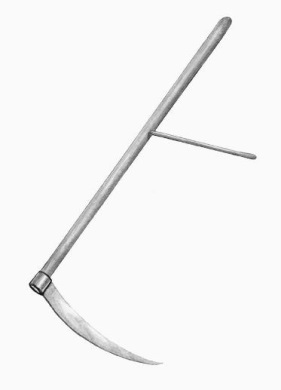 Летом на лугу,Зимой на крюку.                   (коса)Маленький, горбатенький,                               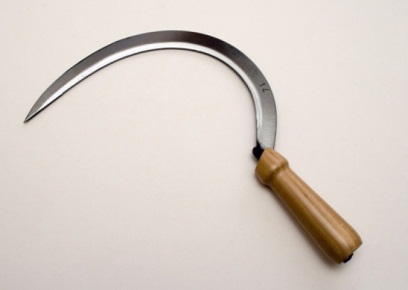 Все поле обыскал,Домой прибежал-Всю зиму пролежал.                         (серп)Колосья срезали и собрали в снопы.Когда снопы просыхали, то их обмолачивали цепами (это деревянная палка, подвешенная к деревянной ручке). Ею били по колоскам и зерно выколачивалось. Затем его просеивали от мусора, сушили. Половину зерна везли на мельницу и мололи из него муку, а половину оставляли в амбарах до весны. Что бы весной посеять новый урожай.Вы видите, как много труда нужно было вложить, чтобы вырастить хлеб. Поэтому хлебом очень дорожили, берегли каждую крошку.Послушай поговорки, которые сказывали в старину.Кто не сеет, то не жнет.Кто весной не пролежит, весь год будет сыт.Днем раньше посеешь, неделю раньше пожнешь.Доброе семя-добрый и восход.Даст бог дождь-уродится и рожь.Без сохи и бороны и царь хлеба не найдет.Не тот урожай, что в поле, а тот, что в амбаре.Нет хлеба, нет и обеда.Хлеб батюшка, водится-матушка.